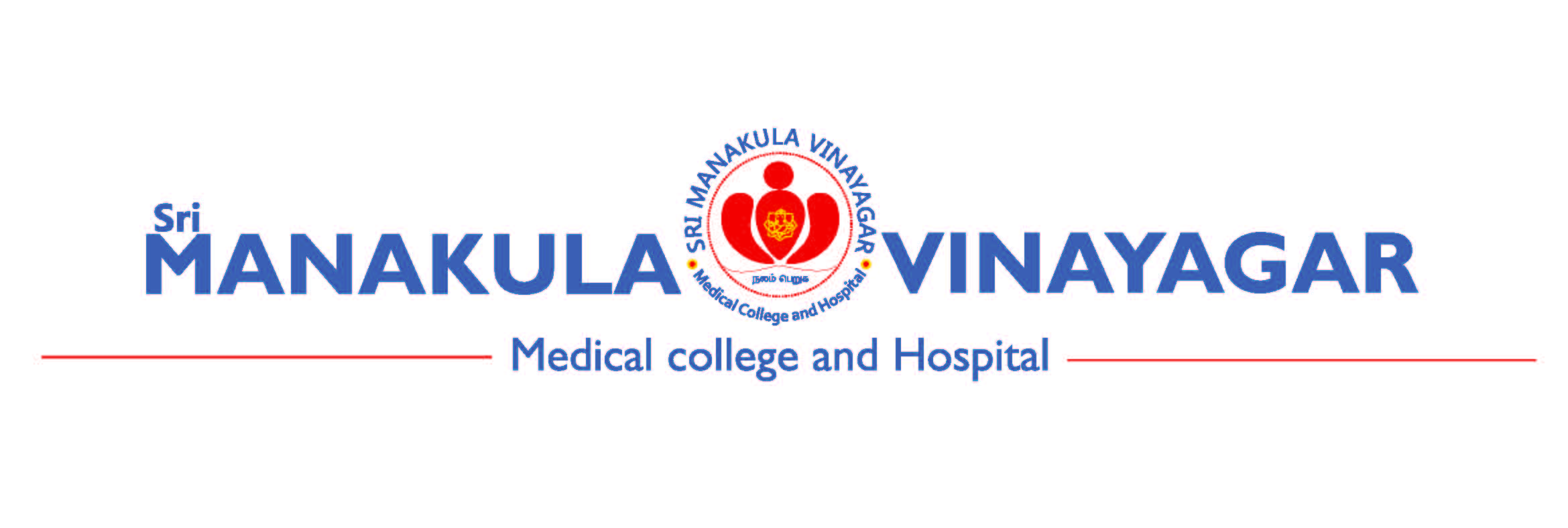 Annexure 06/SOP-06/V2.1For Socio-Behavioural and Public Health Research(Additional information to be provided with application form)SMVMCH-EC Ref. No. (for office use) :Title of study:Principal Investigator (Name, Designation and Affiliation):Data Collection method used in the studyFocus group		Questionnaire/ Survey			ObservationInterviews			Documents and records			Ethnographies / oralOther (specify)							history/ case studiesIf it is an interview, will there be audio-video recording of participants interview? If yes, justify the reasons and storage strategies.							Yes      No Type of informed consent used in the study.Individual consent		Gate-keeper consent		Community consentOthers			(specify)________________________Provide details of safeguards to ensure privacy and confidentiality of participants in the event of data sharing.Describe strategies to manage if any patterns of behavior of self-harm or harm to the society are identified. (e.g.: suicide or infanticide)					Yes      No      NAAre cultural norms / Social considerations / Sensitivities taken into account while designing the study and participants recruitment?						Yes      NoIs there a use of an interpreter? If yes, describe the selection process.		Yes      No      NADescribe any preparatory work or site preparedness for the study		Yes      No      NAI. Type of risk related to procedures involved in the studyInvasive 	        Potentially harmful		Emotionally disturbing		Involving disclosureDescribe the risk minimization strategies.II. Justify reasons if individual harm is overriding societal benefit.		Yes       No      NAIII. Describe how do societal benefits outweigh individual harm.Does the study use incomplete disclosure or active deception or authorized deception? If yes, provide details and rationale  deception.						Yes      No Describe the debriefing process that will be used to make participants aware of the incomplete disclosure or deception, including their right to withdraw any record of their participation.Signature of PI with date: 